Publicado en México  el 21/06/2022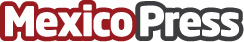 Aumento exponencial en la logística de ultima milla, impulsa la inversión de la Sofom Serfimex CapitalLa pandemia detonó muchos cambios en los hábitos de consumo y acelero el desarrollo de canales de venta virtuales ante el cierre forzado de puntos de venta físicos. Vale decir que el incremento en e-commerce ha tenido sus repercusiones, como la necesidad por hacer llegar a los clientes un mayor número de productos de forma eficiente. Esto ha impulsado a las empresas de logística de última milla a convertirse en uno de los sectores con mayores tasas de crecimiento a escala globalDatos de contacto:Joe Richaud5591980386Nota de prensa publicada en: https://www.mexicopress.com.mx/aumento-exponencial-en-la-logistica-de-ultima Categorías: Finanzas Logística E-Commerce Consumo http://www.mexicopress.com.mx